Welcome, all to the first on-line A.G.M. sorry for the delay in reaching out to our Golf Community. As your President I want you to know we hope all are healthy. I had the pleasure to work with a great Board this past year and we are proud of the past season's achievements. Things like hole#7 water trap looking much better, irrigation system upgrades ongoing, advertizing signage on many holes as well as our roadside greeting, just some of the improvements. How did everyone enjoy the greens, first full year of tarp-covered greens? We knew it would help lengthen our season but had trouble with the cost, till we were able to find used tarps in The Pas for sale. Hopefully, when we uncover this year the outcome will continue. The Covid-19 Pandemic will challenge us but we believe golf will be a great sport this coming summer. We will post our rules for play on our website and Facebook page prior to the season start. 
Our hope around June 1 is looking like the timeline. I want to thank Kim St Jacques for her dedication to the membership chair she has stepped down, therefore, a position opened. Brian McCusker has said he would fill that position so we are happy to have him aboard.
Volunteers will be required for cleanup this spring also special thanks to Barry Jackson who removed many dead trees, only marked ones.
Also, we can't thank enough the Malloy Family who has fulfilled Paul's wish to donate 15,000.00 to T.G.C. which is in trust with the
The city of Thompson. We are looking to the membership for some ideas for course improvement. Our wish list currently is to improve the
Pumping Station in the Main Pond to ensure irrigation of greens & tee boxes, septic tank replacement, tree planting to continue between
4 & 6 with local species indigenous to the north, this would continue Paul's legacy to beautify and protect the golf experience. We have included financials of the past season for your review. There will be our projected Budget and actual for you to see and compare.
            Any questions or comments please reach us through E-mail or in person remembering social distancing. I would like to leave you with the message to please volunteer sometime when you can. Volunteers are the true success of any Community. Look forward to seeing all of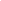 
you stay safe.


  Sincerely,
Earl Timmons (President)